Introducing our 928 Workshop/Review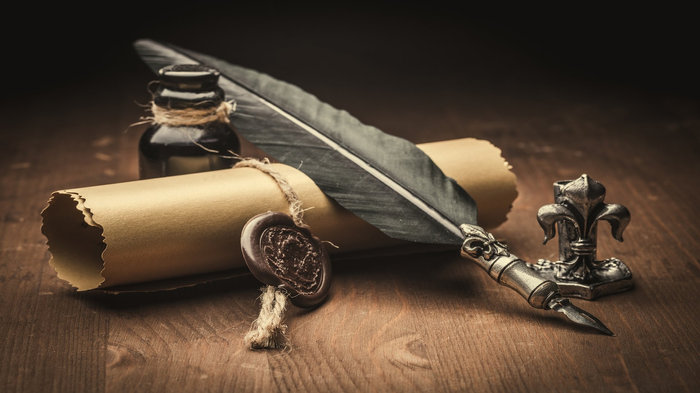 This is the plan: We begin in two weeks, July 24th 3pm to 5pm.Going forward this workshop will be offered on the third Saturday of the month same times, same curriculum, so August 21st, Sept, 18, etc..Information will be posted on Missouriassembly.org.The location is 508 NE 107th St. Kansas City, Missouri 64155.Entry to this building is around back and there's plenty of parking. O'Reilly automotive is a neighbor. There are plenty of restaurants, in this area, for anyone seeking food or drink before, or afterward. Please don't bring food into the venue and be sure to clean up after yourself when you leave. This is an opportunity to get a quick look over your documents before heading to the county recorder, and, or, submit 928’s (previously recorder in you county) for publishing in the LRS, or get questions answered about completing the documents. If possible bring prepared paperwork and a laptop, if you have, in case something needs modification. This space is being donated for our use and we should all be very respectful. We ask that you refrain from smoking on the premises.